BETHEL LUTHERAN CHURCH301 Scott Ave., Glenshaw, PA 15116 412-486-5777 Worship 9:00 amBethelLutheranGlenshaw@gmail.com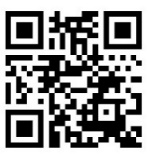 ZION EVANGELICAL LUTHERAN CHURCH237 37th Street, Pittsburgh, PA 15201 412-621-2720 Worship 11: 30 am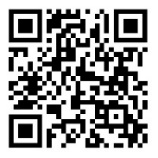 PastorReverend Donn E. Woolweber747-232-4911 or pastor_bethel_zion@yahoo.comOrganistBethel – David Forsyth, Greg Wehner and Isaac SwansonZion – Ruth Molkenthin-Miller                         ANNOUNCEMENTSTHE VINE NEWSLETTER and September Calendar can be found in your personal e-mail, or a paper copy can be picked up in the narthex.PITTSBURGH LUTHERAN CHORUS will be starting their fall season practices this THURSDAY at 6:30 p.m. at Zion Lutheran Church in Lawrenceville. This choir is a four-part choir and is directed by Ruth Miller. If you like to sing, consider joining this choir that performs at special services and at presentations to Concordia Lutheran Ministry campuses for Festival of Lessons. If you have any questions, you can contact Ruth Miller or Shirley Freyer. UNITED TIME OF PRAYER for the victims of the recent house explosion in Plum Borough will be held here at Bethel this SATURDAY, SEPTEMBER 9 at 10:00 a.m.SIXTH ANNUAL HISTORY DAY AT ZION--SUNDAY, SEPTEMBER 17, 1:30–4:30 p.m. Thanks to the efforts of Jude and Rebekah Wudarczyk, Artists of Lawrenceville will be featured. Three speakers– Melanie Groves, Pitt lecturer in museum studies will discuss the works of Romae Bearden, African American painter; Ron Donoughe, a professional artist will talk about sculpture Henry Bursztynowicz and Gary Grimes, local historian will introduce the two leading painters of the 19th century, Olive Turney and Clarence Johns. Don’t miss this one!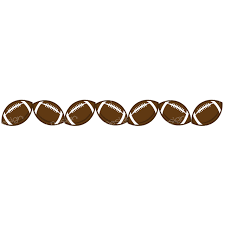                               THIS WEEK ACTIVITIESMonday..........Nar-Anon at Bethel...........................7:00 p.m.Tuesday.........Prayer Warriors at Zion....................3:00 p.m.            Wednesday....Prayer Warriors at Bethel.................6:30 p.m.Thursday........Pgh Lutheran Chorus at Zion...........6:30 p.m.          Saturday....... United Time of Prayer at Bethel......10:00 p.m.                       Al-Anon at Bethel............................12:00 p.m.                       Sewing Group at Bethel....................1:00 p.m.